ALBANY PINE BUSH PRESERVE INVASIVE SPECIES SURVEY 2019:Emily Caboot, Anna Kuhne, Lauren Mercier, and Kelsey Stevens Introduction: In July of 2019, the Terrestrial Invasive Species interns, from Siena College, and the education and outreach coordinator went to look for early detection invasive species throughout the Capital-Mohawk PRISM. The Siena interns, Anna Kuhne and Kelsey Stevens, focused on terrestrial invasive plant surveys at highly susceptible and valuable habitats throughout the PRISM region. The following is an abridged summary of some of the findings of the survey throughout the Albany Pine Bush. The PRISM works throughout 11 counties around the capital region to detect, prevent, and control invasive species.Project Description: Surveying terrestrial invasive plants in the park in a Highly Probable AreasDates: July 17th, 2019Participants: Capital Mohawk Prism, Cornell Cooperative Extension, NYS DEC, and Albany Pine Bush Preserve Point of Contact:  info@albnaypinebush.org County: Albany County  Locations and Species Identified:Albany Pine Bush Preserve (infor@albnaypinebush.org): Surveying was done around the parking lots and main entrance of the Albany Pine Bush Preserve Discovery Center.Invasive Species Present at Albany Pine Bush Preserve: This table presents species that have been identified in the area in the past and present including both terrestrial and aquatic invasive species.Dominant Native Plants: Butterfly weed, wild blue lupine, pitch pine, scrub oak Native Community Types: Scrub oak barrens, scrub oak forest Treatment Method: N/ASummary of Work Completed:Surveying for invasive terrestrial species Recommendations for the Future:Contact Emily Caboot at ecc238@cornell.edu, Anna Kuhne at av13kuhn@siena.edu, Lauren Mercier at lnm47@cornell.edu, or Kelsey Stevens at kao04stev@siena.edu for any questions regarding this report.Figure 1: Map of the Albany Pine Bush Preserve. The pink dots surrounding the Discovery Center were the points taken by the CAPMO team on July 17th 2019. 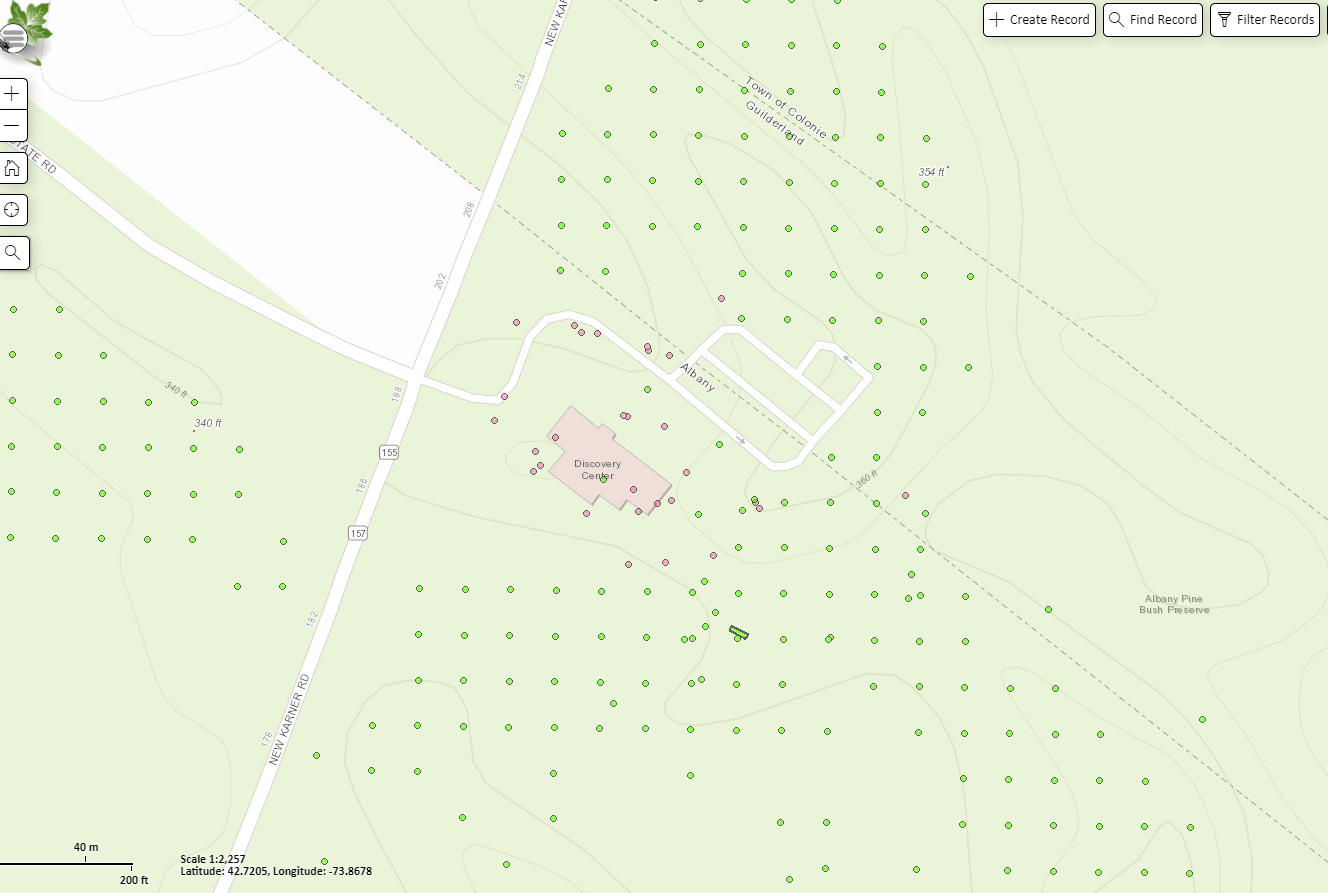 Figure 2. Mugwort (Artemisia vulgaris) outside the Discovery Center of the Albany Pine Bush Preserve. 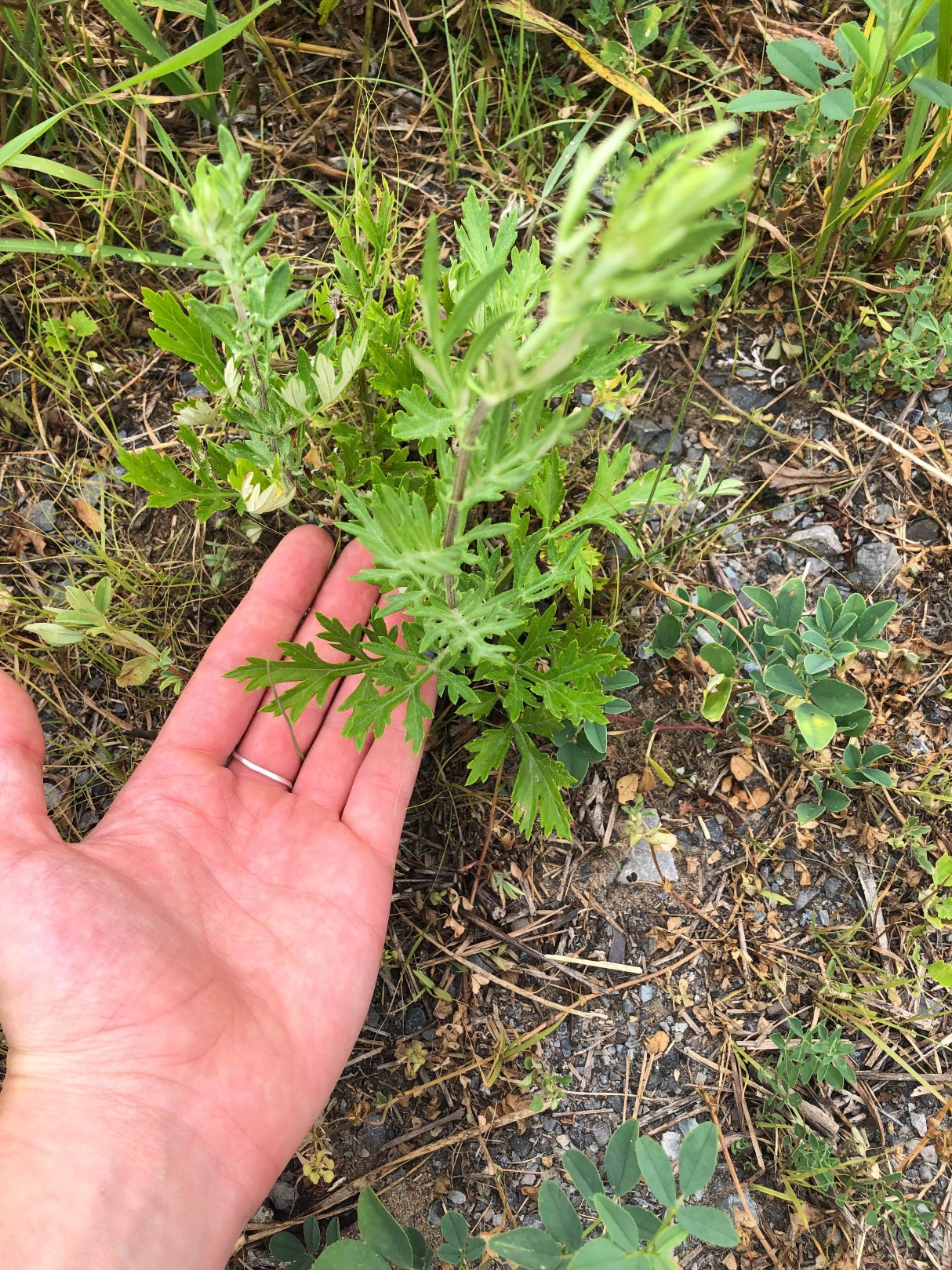 Figure 3. Wild Carrot, Queen Anne’s Lace directly adjacent to the Discovery Center at the Albany Pine Bush Preserve. 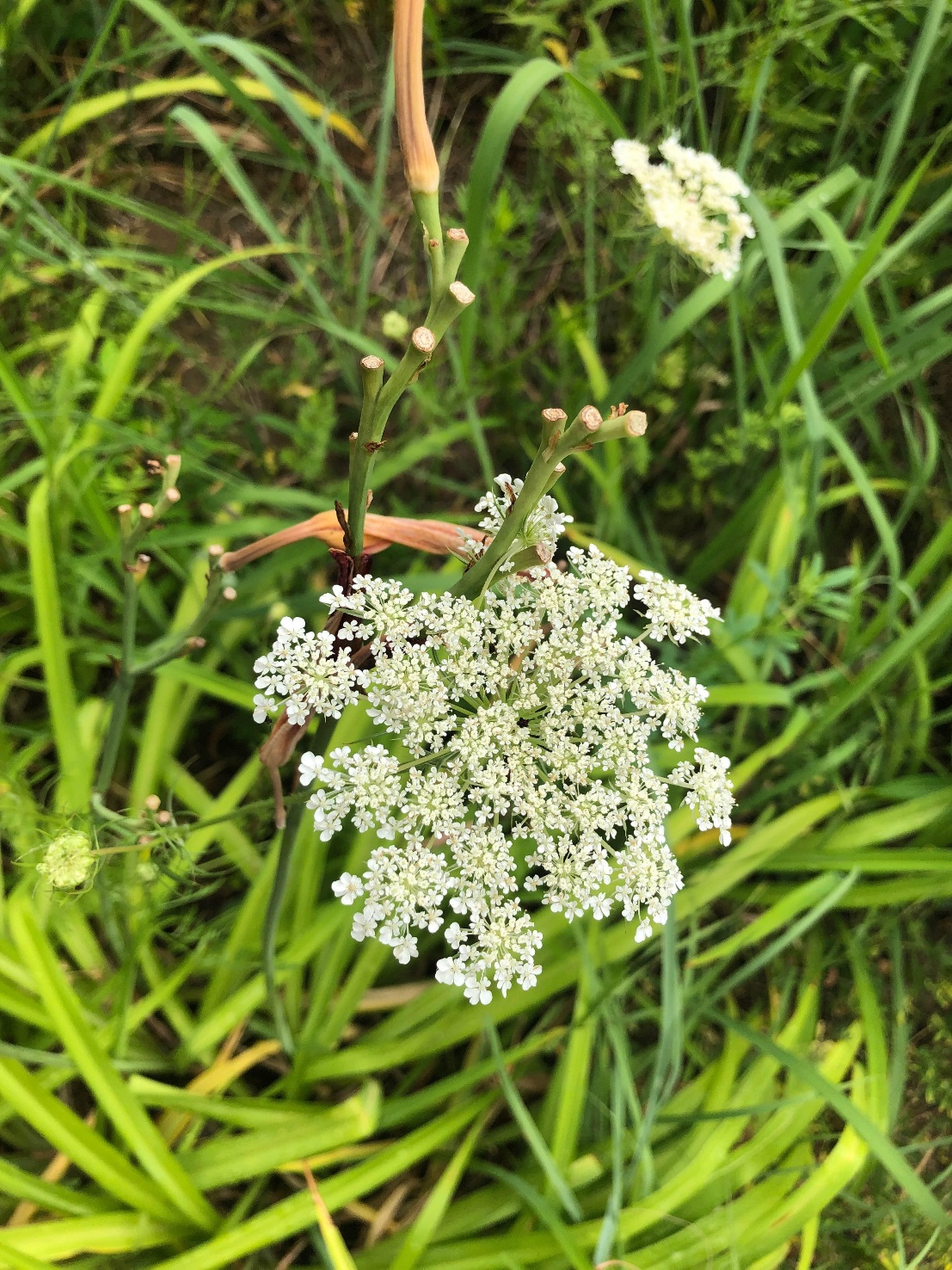 Common NameScientific NameLocations (GPS)Growth TypePhenologyCommon ReedPhragmites australis42.71918-73.86483HerbaceousVegetative Oriental BittersweetCelastrus orbiculatus42.71877-73.86506VineIn Seed Black LocustRobinia pseudoacacia42.71827-73.86447TreeVegetative HoneysuckleLonicera spp42.71893-73.86533ShrubIn Seed Multiflora RoseRosa multiflora42.71816-73.86481ShrubVegetative Spotted KnapweedCenturea stoebe42.71863-73.86436HerbaceousFlowering MugwortArtemisia vulgaris42.71851-73.86399HerbaceousVegetative Wild Carrot, Queen Anne’s Lace Daucus carota42.71856-73.86464HerbaceousFlowering Birdfoot Deervetch Lotus corniculatus42.71852-73.86444HerbaceousFlowering Great Mullein Verbascum Thapsus42.71931-73.86417HerbaceousFlowering Garlic Mustard Allaria petiolata42.7186-73.8648HerbaceousIn SeedWhiteSweet – clover Melilotus albus 42.71896-73.86457Herbaceous In Flower Wild Parsnip Pastinaca sativa 42.7186 -73.8648Herbaceous Flowering 